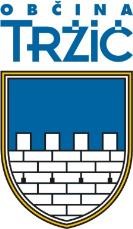 __________________________________________________________ Številka:  900-0009/2020 Datum:    30. 12. 2020 ZAPISNIK 7. KORESPONDENČNE SEJE          OBČINSKEGA SVETA OBČINE TRŽIČ, ki je potekala po elektronski pošti, in sicer od četrtka, 24. 12. 2020 od 12. ure do srede, 30. 12. 2020 do 12.00 ure. Korespondenčna seja je bila sklicana na podlagi 20. člena Statuta Občine Tržič (Uradni list RS, št. 19/13, 74/15) ter 5., 47. in 48. člena Poslovnika Občinskega sveta Občine Tržič (uradno prečiščeno besedilo; Uradni list RS, št. 15/17).Člani Občinskega sveta Občine Tržič so po elektronski pošti prejeli vabilo na 7. korespondenčno sejo, ki je potekala od četrtka, 24. 12. 2020 od 12. ure do srede, 30. 12. 2020 do 12. ure. DNEVNI RED: KMVVI:Predlog za potrditev skupne liste kandidatov za Razvojni svet gorenjske regije 2021-2027Predlog za predlaganje kandidatov za sodnike porotnike na Okrožnem sodišču v KranjuPREDLOG SKLEPA 322-7KOR-1a-2020:  Občinski svet Občine Tržič potrjuje oblikovano Skupno listo kandidatov za Razvojni svet gorenjske regije 2021-2027. Prejem sklica seje je potrdilo 19 svetnikov. ZA 	 	18 PROTI  	  0 Sklep je sprejet. PREDLOG SKLEPA 323-7KOR-1b-2020:  Občinski svet Občine Tržič predlaga go. Petro Čas Smolej za kandidatko za sodnico porotnico na Okrožnem sodišču v Kranju. Prejem sklica seje je potrdilo 19 svetnikov. ZA 	 	16 PROTI  	  1 Sklep je sprejet. Korespondenčna seja je bila zaključena 30. 12. 2020, ob 12. uri. 	Zapisala 	 	 	 	 	 	 	 	mag. Borut Sajovic 	    Mateja Nosan 	 	 	 	 	 	 	župan Občine Tržič K 1.a točki:      Predlog za potrditev skupne liste kandidatov za Razvojni svet gorenjske regije 2021-2027K 1.b točki:      Predlog za predlaganje kandidatov za sodnike porotnike na Okrožnem sodišču v Kranju